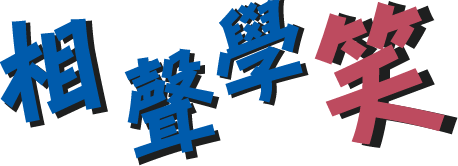 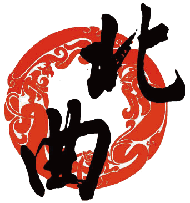 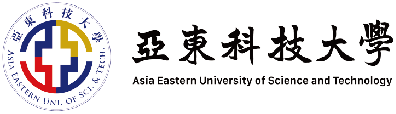 111 學年度  駐校藝術家  課程簡介課程名稱：相聲學笑授課教師：葉怡均台北曲藝團團長﹐國立中央大學中文系博士﹑佛光大學藝術學研究所碩士。1985年開始說相聲，拜師陳逸安先生，是台灣女相聲的先驅； 2007年拜大陸評書名家田連元先生為師，成為北方評書在台灣的唯一傳人。她的相聲評書以高雅細膩、智慧新穎而享譽曲壇﹐被譽為女相聲的楷模、女說書的典範。她獨創的音樂評書﹐令大陸曲藝界驚艷，評為「在保留傳統曲藝的原汁原味之下樹立起新的樣式，是「台灣評書女王」。在說唱曲藝的歷史長河裡﹐如葉怡均這般相聲評書「兩門抱」，且在演出實務、學術研究與教育傳承三方面同時取得極高成就者，可謂前無古人，而她，以一介女流開啟了屬於台灣的傲人篇章！課程目標：          從展演實作中體驗相聲藝術的樂趣，          從相聲表演中增進口語表達的能力，          從幽默言談中積累傳統文化的底蘊，          從演製過程中體悟人我關係之奧義。內容介紹：駐校藝術家將於本課程中傳授傳統相聲藝術的知識、技術並同步開發學員自我表達的潛能。課程內容以排練與實作為主、並以舉辦期末展演活動為目標。課程設計的理念是：引導學員觀摩相聲演出、閱讀相聲劇本以熟悉相聲的藝術規律，並透過排練與實作與之互相印證；藝術家將秉持著因材施教的原則，循序漸進地指導學員將直觀經驗、個人心證等等轉化為上台演出的信心與自我實現的能力。課程規劃：01-08週   從實作入手學習傳統相聲09-18週   經歷展演相聲與製作節目的過程。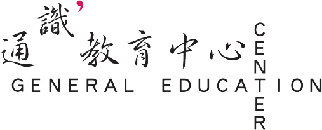 111 學年度  駐校藝術家  課程簡介上課時間：每週三下午3：00。(第一次上課：111.10.19)上課地點：通識教育中心30316游藝館。111 學年度  駐校藝術家  課程簡介一、申請條件：（一）大一、大二、大三學生。（二）學習意願強烈，具有主動積極與團隊合作的特質。二、上課時間：每週三下午3：00。(第一次上課：111.10.19)三、上課地點：通識教育中心30316游藝館。四、學分數：可抵博雅通識「文學與藝術類」2學分。五、申請資料：填妥申請表。六、報名截止日期：111.10.14（星期五）下午3：00止。七、報名地點：通識教育中心行政辦公室。八、有任何問題請聯絡 （02）77380145#7102許智豪老師。（02）77380145#7103陳姿穎老師。111學年度「相聲學笑」課程--申請表□ 抵免111-2學期博雅通識「文學與藝術類」2學分。(請打勾)主題及內容概述主題及內容概述2022年10月至2023年6月1淺談相聲     師生自我介紹、課程介紹、暖身與暖聲2口語訓練     發聲部位的認識與運用、國語正音和口語基本技術3相聲技巧     相聲的的技巧簡介/組織包袱與抖包袱4報告與討論   報告觀摩相聲的心得與討論製作方向5腳本選讀     相聲作品導讀、解析與示範6腳本選讀     相聲作品導讀、解析與示範7腳本選讀     相聲作品導讀、解析與示範8腳本選讀     相聲作品導讀、解析與示範及下學期準備作業2023年3月至2023年6月9製作會議     期末成果展演之策畫與工作分配10排練與討論   指導學員分組排練期末展演作品11排練與討論   指導學員分組排練期末展演作品12排練與討論   指導學員分組排練期末展演作品、拍攝宣傳片13排練與討論   指導學員分組排練期末展演作品、拍攝宣傳片14總排與討論   指導學員排練期末展演的全部作品並討論整體呈現的細節15技排與整排   學員展演作品之整排與修正技術問題16彩    排     學員展演作品之彩排與檢討17期末展演     預定2023年6月初舉辦期末展演與錄影紀錄18回顧與前瞻   演出檢討姓名系級系級學號學號性別手機手機市話市話EMAIL收件日期審核審核□同意 □不同意□同意 □不同意□同意 □不同意審核人簽章審核人簽章